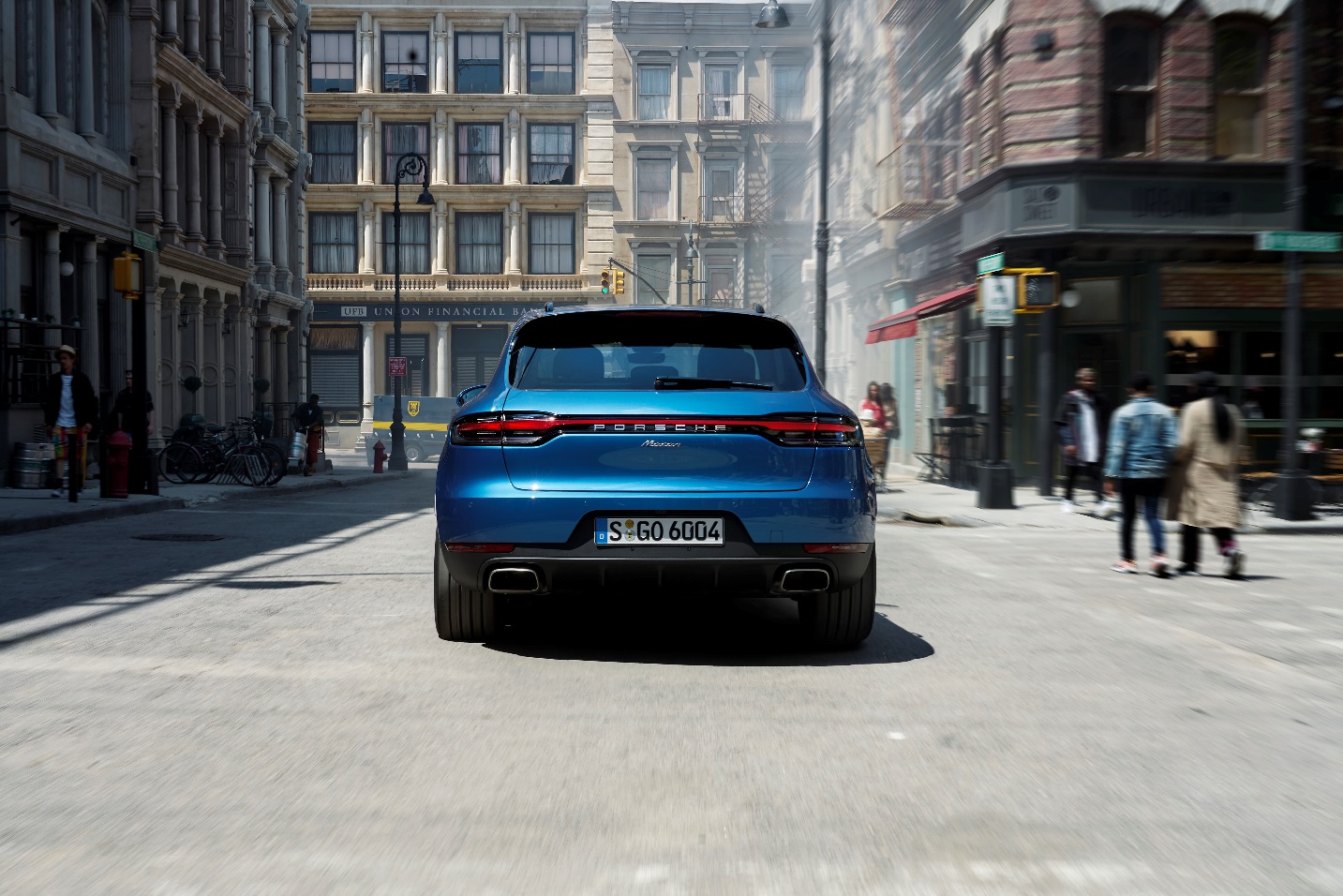 El nuevo MacanDossier de prensaContenidoAspectos destacados	3ResumenPlena interconexión en red, nuevo diseño y más equipamiento 
para el modelo de éxito	4Motores y rendimientoAgilidad y eficiencia	7Tren de rodaje y sistemas de tren de rodajeEl nuevo reglaje mejora la dinámica de conducción	11Diseño y equipamientoEstética original con ADN de deportivo	14Sistemas de asistencia y confortMayor nivel de asistencia al conductor	22Aspectos destacadosEl automóvil deportivo del segmento.
Con nuevos motores potentes y eficientes, así como un tren de rodaje optimizado, el nuevo Macan consolida su posición excepcional como el automóvil deportivo del segmento.ADN de diseño Porsche.
Medidas específicas en el exterior, tales como la nueva banda de pilotos traseros LED, otorgan un carácter futurista a la estética del Macan en el estilo del ADN de diseño Porsche.Plena interconexión en red.
Mediante su nuevo Porsche Communication Management con pantalla táctil de 10,9 pulgadas, el Macan ofrece una conectividad integral y nuevas funciones digitales.Más asistencia y confort.
Porsche amplía en el Macan la oferta de sistemas de confort y asistencia, incorporando nuevas opciones tales como un asistente para atascos, un ionizador, un parabrisas calefactable y el volante deportivo GT.Carácter refinado.
En virtud de sus nuevos y refinados colores y sus materiales perfectamente acabados, también el nuevo Macan adopta un elevado estándar de calidad y garantiza una elevada estabilidad del valor.ResumenPlena interconexión en red, nuevo diseño y más equipamiento para el modelo de éxitoPorsche ha revalorizado por completo el Macan en cuanto a diseño, confort, conectividad y dinámica de conducción. Esto permite al Macan mantenerse como el buque insignia deportivo del segmento. Fiel al estilo del ADN de diseño Porsche, el SUV compacto se presenta ahora con una banda de pilotos traseros LED en ejecución tridimensional. En el futuro, la tecnología LED será de serie también en los faros principales. Las innovaciones más llamativas en el interior son la pantalla táctil de 10,9 pulgadas del nuevo Porsche Communication Management (PCM), los difusores de ventilación reubicados y rediseñados, y el volante deportivo GT opcional ya conocido del 911. El PCM permite acceder a nuevas funciones digitales, tales como el control inteligente por voz y la navegación online de serie. La gama de equipamientos de confort se amplía, entre otros elementos, con un asistente para atascos, un ionizador y un parabrisas calefactable. En el momento del lanzamiento al mercado se ofrecen dos motorizaciones: el Macan inicia su andadura con un perfeccionado motor tetracilíndrico de dos litros con turboalimentación. El motor desarrolla 180 kW (245 CV) y genera un par máximo de 370 Nm. El Macan S es propulsado por un nuevo motor V6 con una cilindrada de tres litros y turbocompresor Twin-Scroll en el Central Turbo Layout. El motor alcanza 260 kW (354 CV) y proporciona un par de 480 Nm. La caja de cambios de doble embrague PDK de siete velocidades y la tracción integral PTM están perfectamente adaptadas a los nuevos motores. Ambos modelos Macan incorporan un filtro de partículas de gasolina y cumplen con la normativa de emisiones Euro 6d-Temp.La dinámica de conducción es y continuará siendo la prioridad del Macan. El tren de rodaje rediseñado aumenta el placer de conducción, gracias a la mayor neutralidad manteniendo la estabilidad y a la mejora del confort. También el nuevo Macan sale a escena una vez más con una combinación de neumáticos mixtos, inusual en este segmento de vehículos. Al igual que en los modelos deportivos de Porsche, esto permite aprovechar de forma óptima las ventajas que brinda la tracción total inteligente PTM en cuanto a dinámica de conducción. Los neumáticos de nuevo desarrollo con características de rendimiento mejoradas posibilitan además una dinámica transversal perfeccionada.Con el nuevo Porsche Communication Management (PCM), el Macan accede a todas las posibilidades del mundo digital de Porsche. La pantalla táctil fulll-HD ha aumentado su tamaño de 7,2 a 10,9 pulgadas. Al igual que en los modelos Panamera y Cayenne, es posible personalizar la interfaz de usuario mediante mosaicos predefinidos. Completamente interconectado en red de serie, el nuevo sistema incluye una navegación online mejorada y Porsche Connect Plus. A este respecto desempeña un papel clave, entre otros factores, la conexión a la nube «Here Cloud» dedicada a la navegación. De este modo, el conductor tiene acceso en todo momento a datos online actualizados para un cálculo rápido de la ruta. Otros servicios y funciones son la radio online con cambio automático entre las fuentes FM/DAB/Online, el control inteligente por voz Voice Pilot, las funciones remotas así como los servicios de seguridad y de emergencia. La aplicación Porsche Connect y la aplicación Porsche Car Connect permiten al conductor comunicarse con su Macan vía smartphone. Además, la aplicación Offroad Precision brinda la posibilidad de vivir una experiencia offroad con el Macan aún más emotiva y documentarla.Para el nuevo Macan está disponible una gama de opciones ampliada con sistemas de asistencia perfeccionados. En el interior del nuevo Macan, el volante deportivo GT opcional tiende el puente al 911. Además, hace su aparición en el Macan el selector de modo integrado en el volante, que incluye el botón Sport Response como componente del paquete opcional Sport Chrono. El nuevo asistente para atascos, basado en el regulador de velocidad con control de crucero adaptativo, posibilita una conducción más relajada en el rango de velocidad hasta 65 km/h. El nuevo sistema mantiene al Macan en su carril mediante intervenciones selectivas en la dirección.Motor y rendimientoAgilidad y eficienciaEl nuevo Macan inicia su andadura con propulsores completamente renovados. En el Macan S, Porsche monta ahora un motor de seis cilindros en V de nuevo desarrollo. El motor turbo con tres litros de cilindrada proporciona 260 kW (354 CV) y desarrolla un par máximo de 480 Nm. Esto supone un incremento de 10 kW (14 CV) en comparación con el modelo predecesor. Como resultado, el tiempo de aceleración de 0 a 100 km/h con el paquete Sport Chrono se acorta en 0,1 hasta 5,1 segundos, y se alcanza una velocidad máxima de 254 km/h. Bajo el capó del Macan trabaja un motor turbo tetracilíndrico perfeccionado con una cilindrada de dos litros, que desarrolla 180 kW (245 CV) y un par máximo de 370 Nm. El Macan acelera de 0 a 100 km/h en 6,7 segundos y alcanza una velocidad máxima de 225 km/h. En Europa, los nuevos motores de gasolina están equipados con filtro de partículas de gasolina y cumplen con la normativa de emisiones Euro 6d-Temp.Nuevo motor V6 con Central Turbo LayoutEl motor de seis cilindros del Macan S es un propulsor de alta tecnología: montado por primera vez en el Panamera, este motor se ha utilizado también en el Cayenne y ahora en el Macan. Su particularidad más llamativa: el turbocompresor único de gases de escape está dispuesto en el interior de la V de cilindros, en el denominado Central Turbo Layout. Los recorridos cortos de los gases de escape entre las cámaras de combustión y el turbocompresor se traducen en una respuesta sumamente instantánea, lo cual propicia un estilo de conducción dinámico.El nuevo turbocompresor Twin-Scroll posibilita un par elevado en los regímenes de revoluciones bajos. Al mismo tiempo, contribuye a mejorar la respuesta. En la tecnología Twin-Scroll, los flujos de gas de escape se alimentan al rotor de turbina por separado de forma continua. Esto permite reducir sensiblemente los inconvenientes de la alternancia de carga. La geometría perfeccionada de la cámara de combustión con inyector central favorece la preparación eficiente de la mezcla. Además de aumentar de 113 a 118 CV la potencia por litro, también se han mejorado las emisiones de gases de escape. Hasta tres inyecciones por ciclo de trabajo optimizan la combustión y reducen así la cantidad de sustancias nocivas contenidas en el gas de escape. Ambas culatas del motor en V cuentan con colectores de escape integrados. Además de la reducción de peso y del número de componentes, este diseño brinda la ventaja de que se puede integrar el colector de escape en el circuito de líquido refrigerante. De este modo se aumenta la eficiencia con cargas elevadas y se reduce el consumo.Motor tetracilíndrico en línea optimizadoEl motor tetracilíndrico en línea del Macan está concebido como propulsor marcadamente deportivo y eficiente, con una presión de sobrealimentación de 1 bar, refrigeración del aire de sobrealimentación, inyección directa de gasolina y tiempos de distribución variables. VarioCam Plus adapta continuamente los árboles de levas de admisión y escape, y además controla la carrera de las válvulas de escape. Gracias a la geometría optimizada de la cámara de combustión, el Macan cumple todos los valores límite de gases de escape vigentes en todo el mundo. En Europa, la combinación con un filtro de partículas se traduce en una ligera disminución de la potencia nominal de 185 kW (252 CV) a 180 kW (245 CV). En el conjunto de escape del motor tetracilíndrico se ubica un filtro de partículas de gasolina (OPF), mientras que en el motor de seis cilindros se utilizan dos filtros. Tras el catalizador, el gas de escape se conduce por canales cerrados de forma alterna y atraviesa las paredes del filtro de partículas. El filtro, cuya regeneración tiene lugar mediante medidas activas y pasivas, está concebido para durar toda la vida del vehículo sin necesidad de mantenimiento. La gestión térmica de los motores se ha optimizado aún más mediante un control de la bomba de refrigeración en función de la demanda. Esto permite al motor, y por consiguiente a los catalizadores, alcanzar con aún mayor rapidez la temperatura de servicio óptima.La entrega instantánea de potencia es uno de los atributos clave del Macan. A fin de aprovechar de forma óptima el potencial de los nuevos motores, se ha readaptado la caja de cambios de doble embrague (PDK) de Porsche. En el modo Sport, la caja de cambios responde ahora de manera aún más instantánea y posibilita cambios de marcha muy rápidos. En el modo normal, la caja PDK cambia con agilidad y confort a las marchas superiores. Esto ahorra combustible y mejora el confort en trayectos largos. En combinación con el regulador de velocidad con control de crucero adaptativo (ACC), la caja PDK perfeccionada domina ahora también el modo de propulsión por inercia, que reduce aún más el consumo de combustible en el funcionamiento real. Otra contribución al aumento de la eficiencia reside en la función de arranque/parada automáticos optimizada. Ahora, esta función apaga el motor cuando el vehículo ya se está aproximando a un semáforo. En los modos de conducción Sport y Sport Plus, la función de arranque/parada automáticos está desactivada de forma automática.Novedad: paquete Sport Chrono con selector de modoTambién en el Macan, el paquete Sport Chrono se maneja ahora mediante el selector de modo integrado en el volante. Además de los modos de conducción Normal, Sport y Sport Plus, adicionalmente se puede seleccionar un modo Individual. Así el conductor puede guardar su configuración personalizada y activarla directamente con solo girar el selector de modo. Mediante una simple pulsación del botón Sport Response situado en el centro del selector de modo, el conductor puede optimizar la respuesta del Macan durante 20 segundos para disponer inmediatamente de la máxima potencia. El automóvil deportivo entre los SUV compactos ejecuta de forma mucho más instantánea las órdenes del pedal del acelerador, y alcanza con mayor rapidez valores de aceleración óptimos. La función Sport Response se puede utilizar tantas veces como se desee.En combinación con el paquete Sport Chrono opcional, el Porsche Stability Management (PSM) ofrece adicionalmente el modo PSM Sport activable por separado. Esta configuración especialmente deportiva permite a los conductores ambiciosos acercarse aún más a los límites del Macan. El PSM permanece siempre activo en segundo plano. El modo PSM Sport se puede activar con independencia del modo de conducción seleccionado.Tren de rodaje y sistemas de tren de rodajeEl nuevo reglaje mejora la dinámica de conducciónEl Macan es el buque insignia deportivo en el segmento de los SUV compactos. Esto resulta posible gracias sobre todo al tren de rodaje típico de un automóvil deportivo, que proporciona una dinámica transversal extraordinaria sin merma de la comodidad en el uso diario. En el curso de la actualización del modelo, los ingenieros de tren de rodaje examinaron cada componente del chasis en busca de potencial de optimización adicional. Gracias a las mejoras de detalles y a un reglaje completamente nuevo, el Macan eleva una vez más el listón deportivo.Por ejemplo, los componentes de acero en el eje delantero han sido sustituidos por horquillas de suspensión de aluminio. Las horquillas de suspensión, que se extienden sobre los árboles de transmisión, unen los muelles y los amortiguadores al soporte del eje delantero. La nueva construcción de aleación ligera es más rígida y reduce en aproximadamente 1,5 kilogramos las masas no suspendidas. Como resultado, la dirección del Macan es aún más precisa y su suspensión todavía más cómoda. Gracias a los pistones de rodadura optimizados y al nuevo sistema hidráulico de los amortiguadores, se mejoran también las propiedades de muelle de la suspensión neumática opcional. El nuevo reglaje de los estabilizadores se basa en las propiedades de muelle mejoradas. La guía lateral está ajustada para lograr un comportamiento de marcha más neutro, de modo que el Macan transmite una sensación de automóvil deportivo aún más intensa. El concepto de tren de rodaje perfeccionado abarca además llantas de 19 y 21 pulgadas con un ancho de garganta aumentado en media pulgada en la zona de la llanta en el eje delantero. Esto se traduce en una guía más precisa de los neumáticos y una mejora del comportamiento al trazar curvas. Todos los neumáticos pertenecen a una nueva generación especialmente adaptada a las características de conducción del Macan. Los diámetros de rueda abarcan desde 18 a 21 pulgadas. Las dimensiones de las combinaciones de neumáticos se sitúan en el eje delantero entre 235/60 R 18 y 265/40 R 21 y en el eje trasero entre 255/55 R 18 y 295/35 R 21. Como hasta ahora, para aumentar la dinámica de conducción están disponibles opcionalmente la regulación activa de la amortiguación PASM, la suspensión neumática regulable en altura y el Porsche Torque Vectoring Plus (PTV Plus). Frenos perfeccionados con punto de presión más precisoTambién los frenos del nuevo Macan son fruto de un gran trabajo de precisión. El conductor lo percibe sobre todo en la nueva sensación del pedal, ya que pisa un denominado pedal de organochapa compuesto por material de placa termoplástico conformado, reforzado con fibra de vidrio y con estructura nervada de plástico retroinyectada. Este pedal pesa unos 300 gramos menos que la anterior pieza de acero, y actúa sobre el cilindro principal del freno mediante un brazo de palanca acortado. Gracias a ello, el freno responde de forma más instantánea, y además la unión sumamente rígida permite al conductor percibir un punto de presión muy preciso. Sobre todo los conductores con estilo deportivo sabrán apreciar la respuesta optimizada. El enfoque aún más deportivo del nuevo Macan se refleja en el modelo S en el mayor tamaño de los frenos de disco delanteros. Se ha incrementado su diámetro en diez milímetros hasta 360 mm, y el grosor del disco ha aumentado en dos milímetros hasta 36 mm. Todas las nuevas pastillas de freno están fabricadas sin cobre. El Macan S se puede equipar opcionalmente con el sistema de frenos de cerámica PCCB. La nueva suspensión del motor, con un denominado apoyo de dinámica de conducción, mejora aún más la unión del motor al chasis. Gracias a ello se suprime más eficazmente el tambaleo del motor en su soporte durante demandas de carga. Esto influye en el comportamiento de marcha al trazar curvas. El comportamiento al trazar curvas resulta más directo y ágil. Si el conductor acelera al salir de la curva, el movimiento propio del motor repercute mucho menos en el comportamiento de marcha. El Macan se mantiene más estable en su trayectoria y puede aprovechar de forma más controlada las fuerzas de guía lateral de los neumáticos exteriores.Diseño y equipamientoEstética original con ADN de deportivoEl Macan combina sus marcados genes de automóvil deportivo con aptitudes todoterreno. Esta versatilidad típica de Porsche se ha acentuado aún más con la actualización del modelo y se plasma en el refinado lenguaje de las formas. El diseño enérgico otorga al nuevo Macan una estética aún más original y segura de sí misma. El ADN del icónico deportivo 911 y del líder tecnológico 918 se refleja en numerosos detalles. Las líneas horizontales aún más enfatizadas en el frontal y la zaga subrayan el carácter deportivo. En el interior llama la atención la nueva pantalla táctil de 10,9 pulgadas del Porsche Communication Management (PCM) con resolución full HD. La pantalla está integrada de forma armoniosa en el tablero de instrumentos y expresa la palpable revalorización del interior.Mejor visibilidad: faros principales LED de serieEl frontal del Macan ha sido objeto de una completa renovación. El rasgo distintivo continúa siendo el capó que se extiende a los laterales y otorga al SUV compacto su silueta fluida. Se han rediseñado por completo los faros principales, que ahora están siempre ejecutados en tecnología LED. A la luz del día, la escultural estética interior de los faros de los módulos de luz ejecutados tridimensionalmente atrae la mirada. Dicha estética expresa también visualmente la innovadora tecnología de iluminación del Macan. Los faros principales LED constan de un módulo LED central con una potencia de 25 vatios para las luces de cruce y de carretera, que está apoyado por otros cuatro módulos LED. Las cuatro unidades LED dispuestas en forma de cuadrado alrededor del módulo central conforman la luz diurna de cuatro puntos típica de Porsche. Además apoyan a la unidad LED central durante la iluminación óptima de la calzada directamente frente al vehículo. Bajo el elemento central se ubica una unidad LED que mejora la iluminación cuando está encendida la luz de carretera. El sistema de iluminación se puede optimizar mediante dos niveles de opción: el faro principal LED con Porsche Dynamic Light System (PDLS) tiene una potencia de 35 vatios, incorpora luz de curva adicional y puede subir y bajar el haz automáticamente. Asimismo, el PDLS Plus adapta sin escalonamiento el alcance luminoso de la luz de carretera y, además, abarca la luz de cruce. La zaga del nuevo Macan transmite una sensación de mayor anchura gracias a las líneas más erguidas de las tomas de aire laterales. Este efecto se enfatiza mediante la supresión de los faros antiniebla, cuya función es asumida por la luminotecnia LED de los faros principales. También el nuevo diseño de las luces traseras contribuye a la impresión de anchura. Se han desplazado desde el borde de la toma de aire a la abertura de aire de refrigeración, donde parecen flotar. Los sensores de aparcamiento situados en la parte inferior de la zaga están ahora discretamente integrados en los airblades optimizados aerodinámicamente.El Macan ofrece nuevas perspectivas también desde el costado: están disponibles llantas de aleación ligera de nuevo diseño, opcionalmente con un tamaño de hasta 21 pulgadas. Además, ahora también se pueden encargar los sideblades en plata brillante o en negro de brillo intenso.Banda de pilotos traseros LED en el estilo de la identidad de la marcaLa remodelación completa de la zaga se basa en el diseño claro del modelo predecesor. Con la banda de luces LED en tres partes en ejecución tridimensional, se añade un rasgo de diseño distintivo de Porsche. Esta banda une ambos pilotos traseros. Sobre la banda de pilotos está ubicado el anagrama tridimensional «PORSCHE». El nuevo diseño del contorno de los pilotos traseros en el portón trasero extiende visualmente el vehículo, rompe la altura y enfatiza la anchura. Se ha rebajado el centro de gravedad visual, lo cual constituye otro indicio estilístico de la mayor dinámica de conducción. Además, las luces de freno en diseño de cuatro puntos reflejan la identidad de la marca. Los tubos finales del sistema de escape se integran de forma armoniosa en la parte inferior de la zaga, rematándola dinámicamente hacia abajo. Interior refinado con nuevo PCM y mayor sensación de amplitudEn el interior actualizado del Macan, la ergonomía de automóvil deportivo, la digitalización y el confort conforman un todo coherente. El volante deportivo GT opcional con diámetro de 360 milímetros y tapizado de cuero o Alcantara® se ha adoptado del 911. También el ADN del 918 Spyder está presente en el nuevo Macan: el selector de modo con botón Sport Response Button del paquete Sport Chrono opcional procede originalmente del superdeportivo.Encima de la consola central ascendente típica de Porsche se integra armoniosamente la nueva pantalla táctil full HD de 10,9 pulgadas del Porsche Communication Management. Gracias a la nueva interfaz se ha reducido el número de pulsadores en la zona de la pantalla. Los difusores de ventilación se han embellecido con apliques metálicos y ahora se integran horizontalmente en la consola central bajo el nuevo PCM. Esto confiere al tablero de instrumentos una apariencia más ancha y plana.El nuevo Macan ofrece ya de serie elementos de equipamiento sumamente refinados: así, por ejemplo, las superficies de asiento están ejecutadas en Alcantara® y los costados del asiento en cuero sintético de alta calidad. El volante, la palanca selectora y los reposabrazos cuentan con un tapizado de cuero. Opcionalmente están disponibles otros equipamientos de cuero integrales en distintos colores. Mediante la Porsche Exclusive Manufaktur se pueden personalizar aún más los equipamientos de cuero.Cada Macan está equipado de fábrica con un filtro de partículas/polen con recubrimiento antialérgenos. A su vez, el ionizador opcional mejora la calidad del aire entrante. A tal fin, el aire del climatizador automático es conducido a través de un ionizador antes de fluir al habitáculo. Esto reduce el número de gérmenes y de otras sustancias nocivas presentes. Se mejora así la calidad del aire en el habitáculo, lo cual favorece el bienestar. El ionizador se controla mediante un pulsador aparte en la consola central.Nuevo PCM con pantalla táctil de mayor tamaño y Porsche Connect PlusEl nuevo Macan está totalmente interconectado de serie: a través de la pantalla táctil con tamaño aumentado de 7,2 a 10,9 pulgadas y nueva interfaz de usuario, el actualizado Porsche Communication Management (PCM) brinda acceso permanente a funciones y servicios basados en Internet. Para ello, Porsche equipa de serie el nuevo Macan con el módulo Connect Plus. El conductor puede utilizar la navegación online ya de serie. Al igual que en los modelos Panamera y Cayenne, ahora se puede personalizar rápida y fácilmente la pantalla de inicio mediante mosaicos predefinidos. El módulo de comunicación LTE de serie garantiza una calidad de voz y una conexión de datos óptimas. Opcionalmente, mediante el lector de tarjetas integrado también se puede utilizar para la transmisión de datos una tarjeta SIM del cliente.La navegación online perfeccionada con información de tráfico en tiempo real se presenta aún más sencilla, más rápida y más completa. La base de la sencilla búsqueda de destinos de navegación es el «Finder» central, simbolizado por una lupa en el encabezado del monitor. Este buscador permite buscar destinos empleando términos sencillos. El Finder proporciona, además, abundante información adicional, como precios de gasolina, aparcamientos libres, incluidos los precios y horarios de apertura, así como valoraciones de usuarios de hoteles y restaurantes.Con ayuda del nuevo Voice Pilot, también la introducción por voz de destinos de navegación funciona ahora con una sencillez similar. Gracias a la detección de voz online, las entradas por voz se realizan de forma considerablemente más intuitiva que hasta ahora. Así, por ejemplo, es posible introducir un destino de navegación sin mencionar detalles de dirección.Además, mediante el Voice Pilot se pueden controlar no solo funciones de navegación. El sistema también entiende órdenes para controlar la música y funciones del vehículo. Gracias a la conexión online del sistema, la detección de voz está siempre actualizada. También se ha optimizado el cálculo de la navegación. El trasfondo es el procesamiento simultáneo de las entradas a bordo y online. Así pues, el cálculo de rutas de la navegación tiene lugar al mismo tiempo tanto online como en el PCM. El PCM decide automáticamente qué navegación ha calculado la ruta óptima, pero siempre empieza con el resultado que se haya calculado más rápidamente. Si el conductor lo desea, mediante la función «Rutas personales» el PCM guarda trayectos recorridos más de tres veces y aprende así posibles destinos del conductor, lo cual permite optimizar el trazado de la ruta. Los destinos se pueden establecer cómodamente antes de emprender el trayecto, no solo en el PCM, sino también en el smartphone mediante la aplicación Porsche Connect o mediante la plataforma «My Porsche». Los destinos se sincronizan mediante la identificación con la ID de Porsche en el vehículo, en la aplicación y en el portal web «My Porsche». Con el nuevo servicio Risk Radar, el sistema de navegación procesa los denominados «datos de enjambre». Se trata de datos sobre la situación del tráfico y las carreteras registrados y transmitidos de forma anónima por vehículos dotados del equipamiento adecuado. A partir de los sensores del vehículo, dichos datos advierten por ejemplo de la existencia de niebla, peligro de derrape y accidentes. De este modo, el nuevo Macan puede contribuir a minimizar riesgos y prevenir accidentes.Una para todos: aplicación Porsche Connect para smartphones Apple y AndroidLa renovada aplicación Porsche Connect ofrece ahora al conductor, de manera aún más sencilla y completa, numerosas posibilidades de acceso a las funciones del vehículo y Connect vía smartphone. La aplicación está estructurada en las tres áreas principales «Navegación», «Mi vehículo» para funciones relacionadas con el vehículo, así como «Mi cuenta» para servicio y ajustes relacionados con el usuario, como por ejemplo la conexión de la aplicación Connect a la cuenta de música de Amazon. Por ejemplo, en el área «Mi vehículo» el conductor puede ver, mediante una representación de su propio vehículo en tres perspectivas, si las puertas, el portón trasero y las ventanillas están cerrados, y bloquear o desbloquear el vehículo a voluntad. Además, puede consultar información sobre autonomía, nivel de aceite e historial de mantenimiento. También se pueden manejar las funciones de monitorización y seguridad.Los usuarios de los dispositivos Smart Home del fabricante Nest son informados en todo momento sobre su hogar mientras están en el vehículo. El servicio transmite online los datos de detectores de humo conectados en red e imágenes de las cámaras instaladas, o permite regular la temperatura del hogar desde el vehículo.Si así se desea, ahora también se puede equipar el Macan con la bandeja para smartphone opcional. No es necesario conectar ningún cable para establecer una conexión directa entre el teléfono y la antena exterior del vehículo. En cuanto se deposita el smartphone conectado por Bluetooth® en la bandeja de la consola central, se establece una conexión con la antena exterior del vehículo. Esto reduce el consumo de la batería del smartphone y optimiza la calidad de recepción.Aplicación Offroad Precision para disfrutar más fuera de la carreteraMediante la aplicación Offroad Precision, Porsche brinda al conductor del Macan la posibilidad de documentar, evaluar y mejorar sus trayectos fuera de la carretera. El área «Trip» funciona de forma similar a las populares aplicaciones de running para el móvil. Si está activado el registro, se recaban automáticamente todos los datos relevantes: conductor, vehículo, trayecto, tiempos, datos de GPS. A partir de estos datos se crean automáticamente perfiles de trayecto y de altura que se pueden visualizar más adelante en un mapa. Paralelamente, se puede grabar en vídeo el recorrido. Las grabaciones se realizan mediante un smartphone o con una cámara de acción controlada externamente. Mediante la función «Sharing» del smartphone también se pueden compartir los trayectos en redes sociales. En el modo «Progreso personal» de la aplicación se evalúa mediante un sistema de bonificación el rendimiento individual del conductor. En un tutorial, la aplicación ofrece además al principiante en la conducción offroad una base de conocimientos fundamentada para moverse correctamente con un Macan fuera de la carretera. El tutorial se completa con una vista de conjunto de parques offroad, donde se pueden vivir en un entorno seguro las primeras experiencias lejos de las calzadas pavimentadas. La aplicación Offroad Precision está disponible para iOS y Android.Sistemas de asistencia y confortMayor nivel de asistencia al conductorPorsche ha ampliado de nuevo la oferta de sistemas de asistencia para el Macan. Las nuevas funciones resultan posibles gracias a la mayor potencia de los sensores y del procesamiento de datos e imágenes. Esto ha permitido desarrollar el regulador de velocidad con control de crucero adaptativo para convertirlo en un asistente para atascos. Mediante el sensor de radar ubicado en la toma de aire central, el control de crucero monitoriza y adapta automáticamente la distancia a los vehículos que circulan por delante. También se detectan vehículos que se incorporan transversalmente desde los carriles adyacentes. El sistema frena si lo hace el vehículo que circula por delante, llegando a detener el Macan si fuera preciso. Gracias a la función Stop-and-Go, el vehículo es capaz de volver a arrancar automáticamente tras haberse frenado hasta detenerse. Si la parada dura más de tres segundos, basta una breve presión sobre el pedal del acelerador o el accionamiento de una palanca en la columna de dirección para volver a poner en marcha el vehículo.El asistente para atascos ayuda en el tráfico en caravanaEl asistente para atascos opcional amplía la función Stop-and-Go con una asistencia a la dirección. Basándose en los sensores de radar y vídeo optimizados, el sistema detecta en un rango de velocidad de 0 a 65 km/h marcas de carril, así como vehículos que circulan por delante por el mismo carril y el carril adyacente. Si el sistema está activo, mantiene el vehículo propio en el carril mediante intervenciones selectivas en la dirección. Esto reduce considerablemente el esfuerzo del conductor y aumenta sustancialmente el confort al circular en caravana o en tráfico denso. Otro componente del regulador de velocidad con control de crucero adaptativo y por ende también del asistente para atascos es el acortamiento del recorrido de parada con varios niveles de advertencia e intervenciones de frenado en caso de peligro de colisión con peatones o vehículos. Además, continúan estando opcionalmente disponibles otros sistemas de asistencia, por ejemplo para el mantenimiento en el carril y para el cambio de carril, así como la indicación del límite de velocidad.Asistente de aparcamiento con cámara de marcha atrás y Surround ViewPorsche facilita a los conductores del nuevo Macan el tráfico cotidiano con un sistema de asistentes de aparcamiento en tres niveles. El asistente de aparcamiento opcional delante y detrás informa al conductor mediante avisos visuales y acústicos al maniobrar y estacionar. Para ello, el sistema recurre a los sensores de ultrasonidos ubicados en el frontal y en la zaga del vehículo. Opcionalmente se puede ampliar el asistente de aparcamiento con la cámara de marcha atrás. Esta facilita las maniobras mostrando en la pantalla del PCM una imagen de cámara en color con líneas auxiliares dinámicas y distancias a obstáculos potenciales. A partir de cuatro cámaras individuales, el asistente de aparcamiento con Surround View calcula una vista de 360 grados que ayuda al estacionar y maniobrar. La visualización en la pantalla del PCM tiene lugar ahora con una imagen mucho más nítida.Nuevas opciones de confort: parabrisas calefactable y acristalamiento antitérmicoUn programa escalonado de opciones de acristalamiento brinda la posibilidad de personalizar el nivel de confort del nuevo Macan. Por primera vez está disponible para el SUV compacto un parabrisas calefactable opcional. A tal fin, en el cristal está integrada una lámina especial que prescinde de filamentos calefactores visibles. Además, se puede equipar opcionalmente el Macan con el acristalamiento insonorizado y antitérmico perfeccionado. Una nueva lámina acústica dentro de la estructura del vidrio laminado mejora tres características clave: se bloquean casi en su totalidad las radiaciones ultravioleta nocivas, se minimizan aún más eficazmente los ruidos molestos y se mejora la protección antirrobo.Con carácter opcional, el acristalamiento insonorizado y antitérmico se ofrece en combinación con el acristalamiento Privacy, también disponible por separado y que incluye cristales fuertemente tintados para las ventanillas a partir del montante B. El tintado reduce la luz visible a menos del 20 % para las ventanillas laterales traseras (a menos del 30 % en combinación con el acristalamiento insonorizado y antitérmico) y por debajo del 30 % para la luneta trasera. Para mayor protección de la esfera privada, el acristalamiento Privacy se puede complementar con las persianas de protección solar opcionales para las ventanillas laterales traseras.